1 сольф. Д/з от 08.04. Дорогие ребята! Уважаемые родители! Вот задание на эту неделю. Более подробные разъяснения я изложила в следующем видео:https://www.youtube.com/watch?time_continue=3&v=sAOptgPGMOw&feature=emb_logo1) Осваиваем новый размер – четыре четверти, учимся дирижировать в нём (см. видео).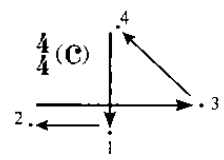 В размере 4/4 четыре доли. Каждая доля равна четвертной длительности. Первая доля – сильная, вторая – слабая, третья – относительно сильная, четвёртая – слабая. Размер  4/4 относится к сложным размерам, так как состоит из двух простых размеров 2/4 + 2/4.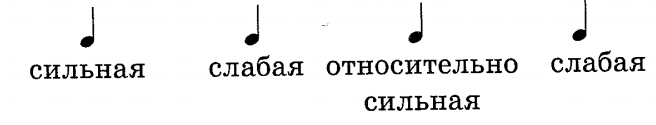 2) №146, №151 – проговариваем нотками с дирижированием (петь не нужно, смотрите видеоурок). Записываем на видео, присылаем мне.3) Выучите стихотворение. Расскажите мне его в вашем видео (позже я расскажу вам, зачем оно нам понадобится).Фа, до, соль, ре, ля, ми, си –Хоть во сне меня спроси!Си, ми, ля, ре, соль, до, фа – Знаю я, как дважды два! Все задания (и ваши вопросы) присылайте мне в одном письме по адресу vcherashnyaya-distant2020@yandex.ru. Высылаете фотографии письменных заданий и прикрепляете видеозаписи. В письме не забудьте также указать имя и фамилию.На период дистанта вся связь со мной осуществляется только (!!!) через почту!Будьте здоровы! Ваша Евгения Вячеславовна.